Име и презимеИме и презимеАранка БиндерФотографијаФотографија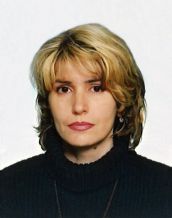 ФункцијаФункцијаВ.д. помоћница покрајинског секретараWеб-презентација органаWеб-презентација органаwww.sio.vojvodina.gov.rsЕ-маил адресаЕ-маил адресаaranka.binder@vojvodina.gov.rsКонтакт на друштвеним мрежама (Facebook, Тwitter, Instagram ,…)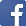 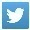 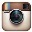 Контакт на друштвеним мрежама (Facebook, Тwitter, Instagram ,…)(није обавезан податак)Контакт подаци на послу:Контакт подаци на послу:Контакт подаци на послу:Место Место Нови СадАдресаАдресаБул. Михајла Пупина 16ТелефонТелефон021 4874868Година рођењаГодина рођења1966Назив последње завршене школеНазив последње завршене школеФакултет спорта и физичког васпитања, Универзитет у Новом СадуСтечено стручно/научно/ /академско звањеСтечено стручно/научно/ /академско звањеПрофесор физичког васпитаља и дипломирани организатор спортске рекреацијеОбјављени радови Објављени радови (само набрајање где су објављени)Радна биографија:Радна биографија:Радна биографија:1.Гимнастички савез Србије и Црне ГореГенерални секретар националног савеза2.Стрељачка дружина „Нови Сад 1790“Секретар клуба и члан управе клуба3.Покрајински секретаријат за спорт и омладинуПомоћница покрајинског секретара за сектор спортаДодатне квалификације:Додатне квалификације:Додатне квалификације:Врхунски спортиста, освајач олимпијске медаље на ОИ Барцелона 1992.годинеМеђународни спортски судијаВрхунски спортиста, освајач олимпијске медаље на ОИ Барцелона 1992.годинеМеђународни спортски судијаНосилац Националног признања републике Србије и Октобарске награде градова Новог Сада и Сомбора за врхунска спортска достигнућаПознавање страног језика Познавање страног језика  Мађарски, енглескиБрачно стање Брачно стање удатаДеца Деца 2 ћерке